Węgliniec,19.02.2024r.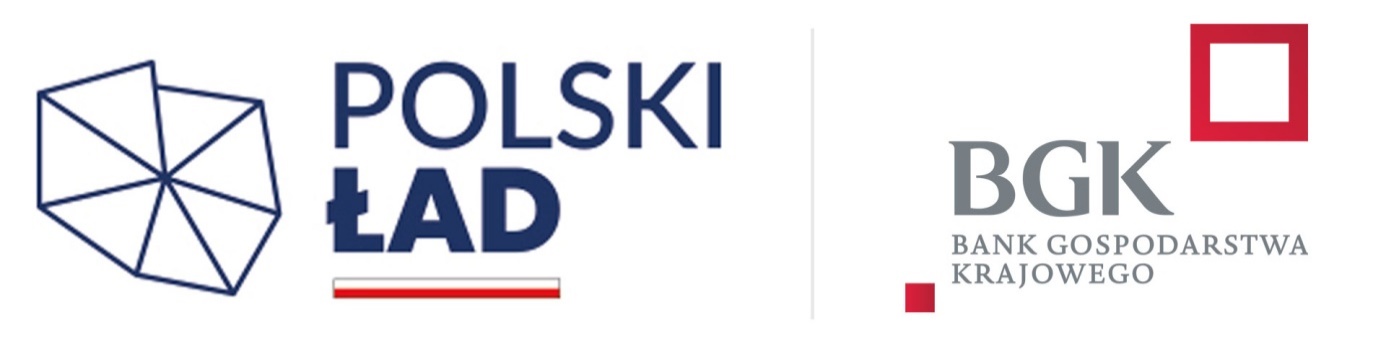 ZI.271.4.2024.ZP - 4MODYFIKACJA SWZ nr 2 Dotyczy: „Termomodernizacja budynku użyteczności publicznej przy ul. Sikorskiego 40 w Węglińcu” Na podstawie art. 286 ustawy z dnia 29 stycznia 2004r. Prawo zamówień publicznych (Dz. U. z 2023r., poz. 1605 ze zm.) Zamawiający informuje, iż zmodyfikowana została treść Specyfikacji Warunków Zamówienia w następującym zakresie:Załącznik nr 5 do Specyfikacji warunków zamówienia otrzymuje brzmienie jak załącznik nr 1 do niniejszej modyfikacji.Oferty nie uwzględniające w/w zmian będą odrzucone jako nie odpowiadające treści Specyfikacji Warunków Zamówienia.